Please visit the links below to access lots of helpful information, regarding Mental Health and Wellbeing and Young People.  Just click on the logo.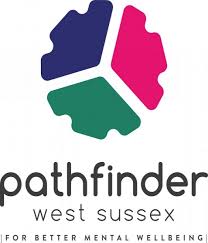 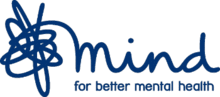 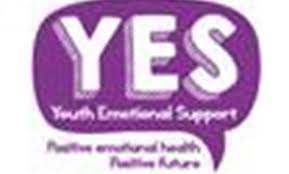 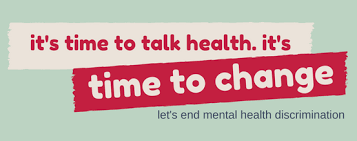 Pathfinder - for better             Mind - Mental Health            YES - Youth mental wellbeing         Time to Talk - Health                                                                                            Emotional Support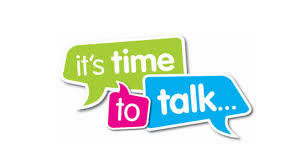 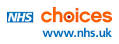 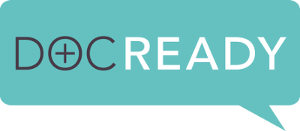 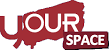       Time to Talk                       NHS Choices- General                    DocReady                            Your Space - General 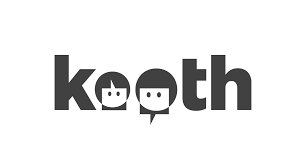 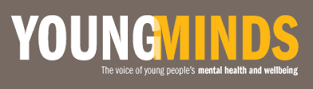 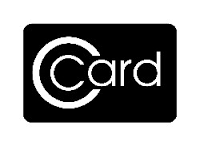 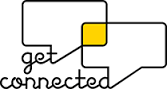 Kooth - Online support           Young Minds - General                 C-Card-Sexual Health              Get Connected-Support   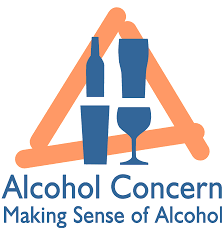 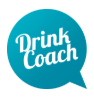 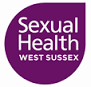 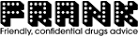  Alcohol Concern                         Drink Coach             Sexual Health - Help,advice and clinics      Frank - Drug advice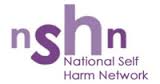 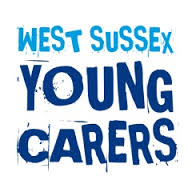 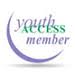 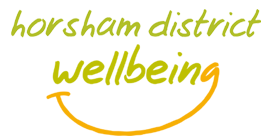 NSHN - Support Forum      WS Young Carers - Support      Youth Access - Advice/Counselling       Horsham Wellbeing 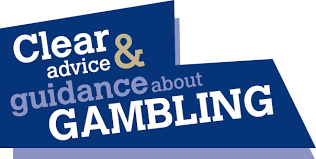 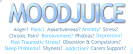 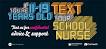 Gambling Awareness           Mood Juice - Selfhelp     Text your School Nurse - 07480 635424        